Eggs: $4.00 / DozenChicken: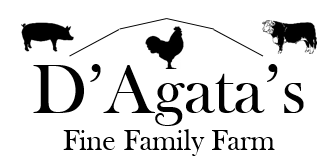 Whole Roasting Chicken: $4.00/lbPork:Loin Roast: $4.10/lbBone-in Pork Chops: $5.00/lbPork Tenderloin: $9.50/lbPork Butt Roast: $4.10/lbCountry Style Ribs: $4.50/lbBaby Back Ribs: $7.50/lbBacon: $10.00/lbSausage (loose): $5.00/lb 	Hot Italian